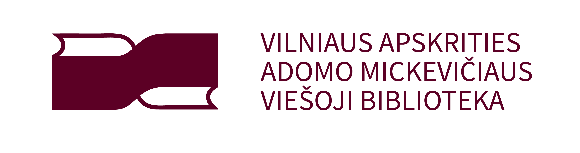 Mokymai SVB specialistams„ EDUKACINĖS VEIKLOS BIBLIOTEKOJE: GALIMYBĖS IR IŠŠŪKIAI“ 6 akad. val.DARBOTVARKĖ     Darbotvarkę sudarė: Skaitytojų aptarnavimo centro vyresnioji bibliotekininkė Milda Bieliauskaitė, milda.bieliauskaite@amb.lt DataLaikasVeikla / TemaLektorius2021-11-178.30-9.00Dalyvių registracija2021-11-179.00-9.45Ekskursija po Vaikų biblioteką su edukaciniais elementaisMilda Bieliauskaitė2021-11-179.45-10.30Edukacinės programos Vilniaus apskrities Adomo Mickevičiaus vaikų bibliotekojeMilda Bieliauskaitė2021-11-1710.30-10.45Kavos pertrauka2021-11-1710.45-12.15Edukacinių programų kūrimo užkulisiaiMilda Bieliauskaitė2021-11-1712.15-13.00Pietų pertrauka2021-11-1713.00-14.30Kūrybinės dirbtuvės ir aptarimasMilda Bieliauskaitė